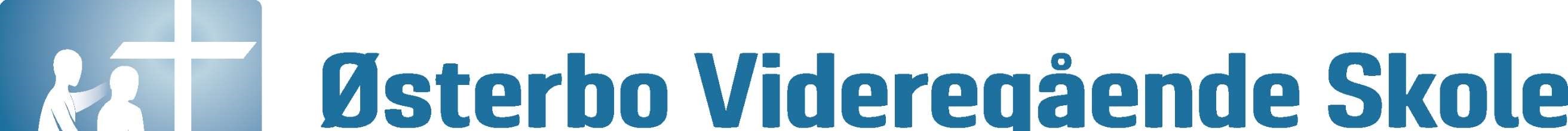 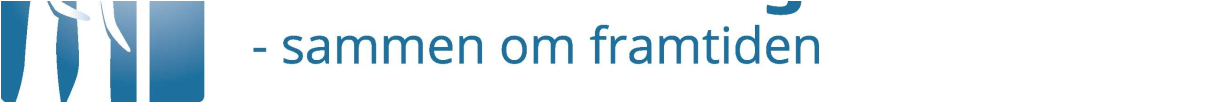 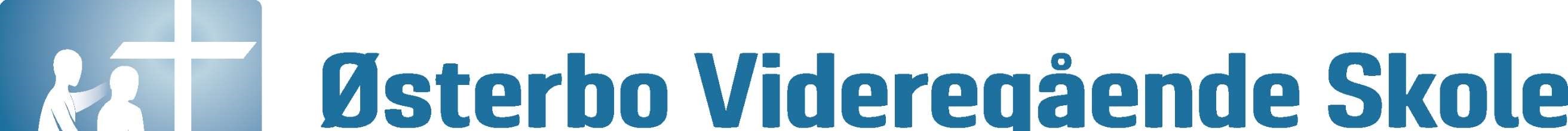 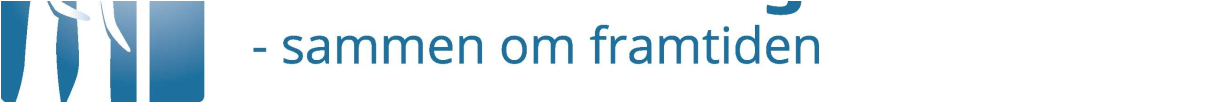 Søknad om skoleplass 2021/2022 
Søknaden sendes til Østerbo videregående skole, Østerbo, 1764 Halden, innen 20.mai 2021.For å bli tatt inn som elev ved Østerbo videregående skole må du ha behov for tilrettelagt undervisning. Dette må dokumenteres fra en instans utenfor skolen, for eksempel spesialhelsetjenesten, BUP, DPS, PPT, behandlingssted, psykolog, NAV eller lignende. Legg denne dokumentasjonen ved søknaden sammen med vitnemål fra grunnskolen og/eller kompetansebevis fra tidligere videregående skolegang, og eventuell annen informasjon du mener skolen trenger.   Jeg søker følgende utdanning:     Skriv 1 i ruta for ditt førstevalg, 2 for andrevalget og 3 for tredjevalget.  Opplysningene behandles konfidensielt og i henhold til skolens personvernerklæring. Ta gjerne kontakt med skolen hvis det er spørsmål i forbindelse med utfylling av søknaden.Informasjon til voksne søkere: Søkere som er over 24 år, eller har brukt opp ungdomsretten til videregående skole, må legge fram et dokument som viser at de har fått realkompetansen sin vurdert og godkjent. Dette får man hos utdanningsavdelingen i hjemfylket sitt. Ta kontakt med rådgiver hvis du har spørsmål om dette.Dato ________________             _____________________________________________________                           	 	 	 	  Underskrift Hvordan fant du oss? Sett kryss: Venner/familie            TV            Facebook          Annet …………………………………………………….Stiftelsen Østerbo videregående skole 	Org. nr.: 	989 568 116 	 Telefon: 	   69 17 27 20 Østerbo 	 	                                     E-post:    post@o-vgs.no          Telefaks:    69 19 58 15	 1764 Halden                                               Internett:  www.osterbo-vgs.no Etternavn   Etternavn   Fornavn  Fornavn  Fornavn  Adresse (fra Folkeregisteret)                                                                               Adresse (fra Folkeregisteret)                                                                               Postnummer Postnummer Sted Fylke (fra Folkeregisteret) Fylke (fra Folkeregisteret) Fødselsnummer (11 siffer)Mobiltelefon E-postadresse E-postadresse   Vg1    Bygg- og anleggsteknikk
  Restaurant- og matfag
  Helse- og oppvekstfag     NB: Legg ved kopi av vitnemål fra grunnskolen.
                Vg2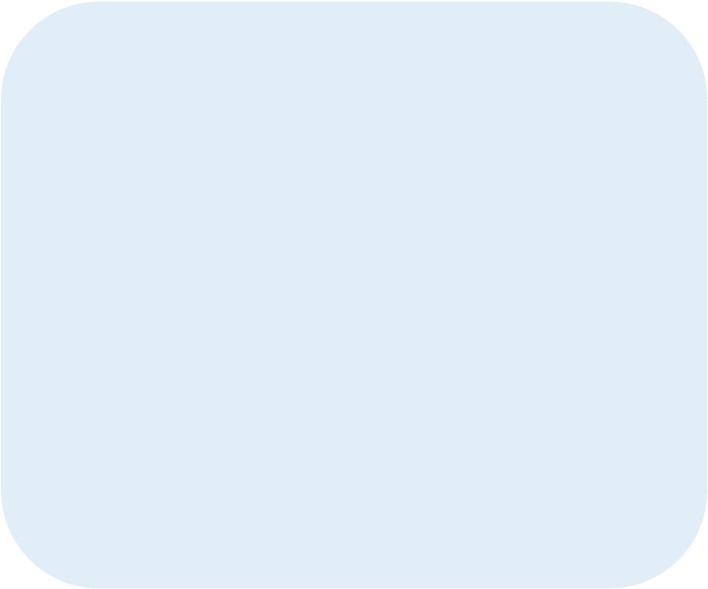 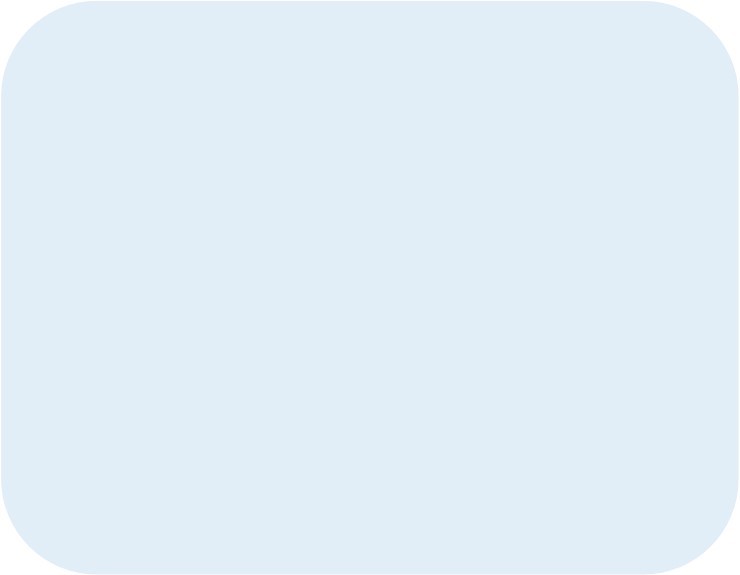 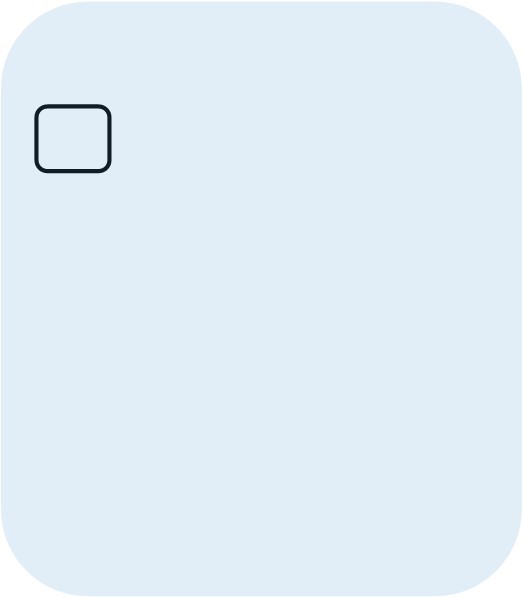 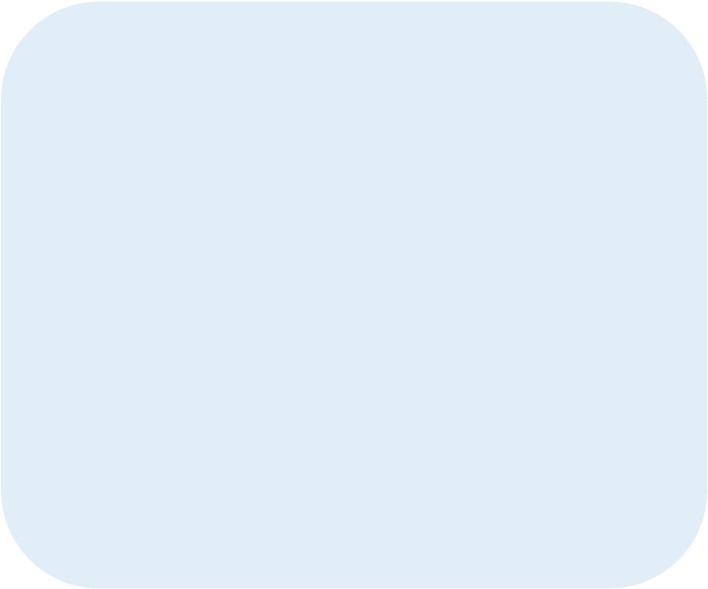 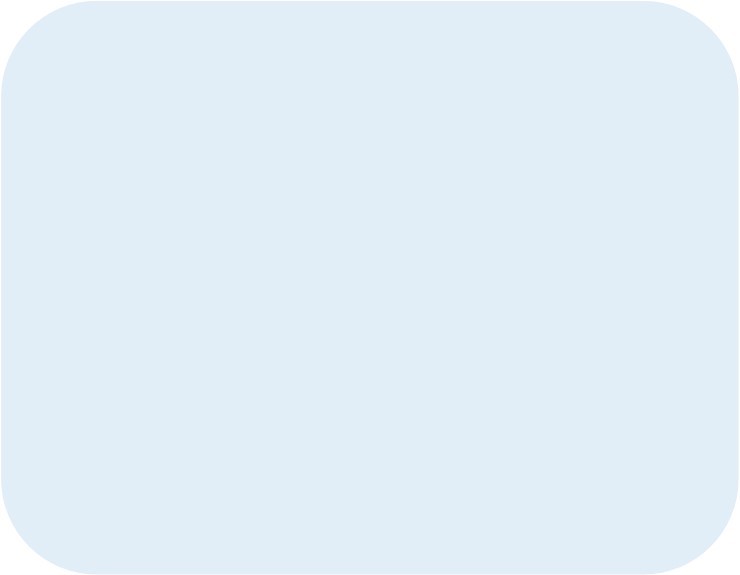 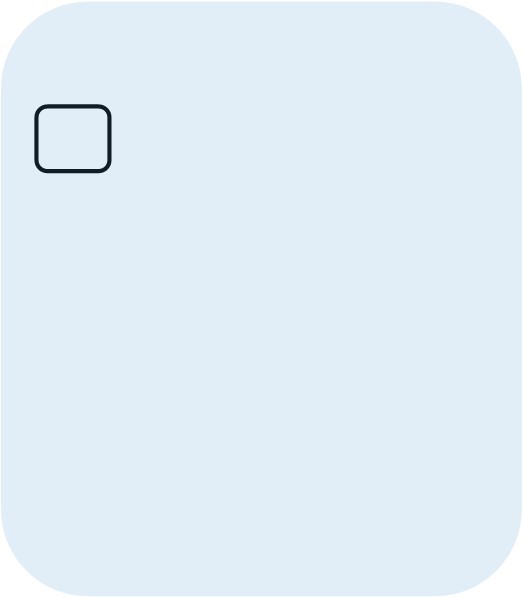                 Byggteknikk
                Kokk- og servitørfag
                Helsearbeiderfag         NB: Legg ved kopi av
         kompetansebevis for Vg1.          Vg3          Påbygging til 
          generell studie-    
          kompetanse
  
 NB: Legg ved kopi  
   av kompetansebevis   
   for Vg1 og Vg2.       